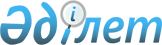 Об утверждении Положения коммунального государственного учреждения "Жалагашский районный отдел образования"
					
			Утративший силу
			
			
		
					Постановление Жалагашского районного акимата Кызылординской области от 27 марта 2015 года № 48. Зарегистрировано Департаментом юстиции Кызылординской области 24 апреля 2015 года № 4965. Утратило силу постановлением акимата Жалагашского района Кызылординской области от 11 мая 2016 года № 95      Сноска. Утратило силу постановлением акимата Жалагашского района Кызылординской области от 11.05.2016 № 95 (вступает в силу с 14.05.2016).

      В соответствии с Законом Республики Казахстан от 23 января 2001 года “О местном государственном управлении и самоуправлении в Республике Казахстан” и Законом Республики Казахстан от 1 марта 2011 года “О государственном имуществе” акимат Жалагашского района ПОСТАНОВЛЯЕТ: 

       Утвердить прилагаемое Положение коммунального государственного учреждения “Жалагашский районный отдел образования”.

       Контроль за исполнением настоящего постановления возложить на заместителя акима Жалагашского района О.Елеусинова.

       Настоящее постановление вводится в действие по истечении десяти календарных дней после дня первого официального опубликования. 

 Положение коммунального государственного учреждения “Жалагашский районный отдел образования” 1. Общие положения      1.  Коммунальное государственное учреждение “Жалагашский районный отдел образования” является государственным органом Республики Казахстан, осуществляющим руководство в сфере образования.

      2.  Коммунальное государственное учреждение “Жалагашский районный отдел образования” имеет ведомства.

      3.  Коммунальное государственное учреждение “Жалагашский районный отдел образования” осуществляет свою деятельность в соответствии с Конституцией и законами Республики Казахстан, актами Президента и Правительства Республики Казахстан, иными нормативными правовыми актами, а также настоящим Положением.

      4.  Коммунальное государственное учреждение “Жалагашский районный отдел образования” является юридическим лицом в организационно-правовой форме государственного учреждения, имеет печати и штампы со своим наименованием на государственном языке, бланки установленного образца, в соответствии с законодательством Республики Казахстан счета в органах казначейства.

      5.  Коммунальное государственное учреждение “Жалагашский районный отдел образования” вступает в гражданско-правовые отношения от собственного имени.

      6.  Коммунальное государственное учреждение “Жалагашский районный отдел образования” имеет право выступать стороной гражданско-правовых отношений от имени государства, если оно уполномочено на это в соответствии с законодательством.

      7.  Коммунальное государственное учреждение “Жалагашский районный отдел образования” по вопросам своей компентеции в установленном законодательством порядке принимает решения, оформляемые приказами руководителя коммунального государственного учреждения “Жалагашский районный отдел образования”.

      8.  Структура и лимит штатной численности коммунального государственного учреждения “Жалагашский районный отдел образования” утверждаются в соответствии с действующим законодательством.

      9.  Местонахождение юридического лица: индекс 120200, Республика Казахстан, Кызылординская область, Жалагашский район, поселок Жалагаш улица Желтоксан, №3.

      10.  График работы коммунального государственного учреждения “Жалагашский районный отдел образования”: ежедневно, с понедельника по пятницу, с 09.00 до 19.00 часов (перерыв с 13.00 до 15.00 часов), кроме субботы и воскресенья, других выходных и праздничных дней, установленных законодательными актами.

      11.  Полное наименование государственного органа: коммунальное государственное учреждение “Жалагашский районный отдел образования”.

      12.  Настоящее Положение является учредительным документом коммунального государственного учреждения “Жалагашский районный отдел образования”.

      13.  Финансирование деятельности Отдела осуществляется из бюджета района.

      14.  Коммунальному государственному учреждению “Жалагашский районный отдел образования” запрещается вступать в договорные отношения с субъектами предпринимательства на предмет выполнения обязанностей, являющихся функциями коммунального государственного учреждения “Жалагашский районный отдел образования”.

 2. Миссия, основные задачи, функции, права и обязанности государственного органа      15.  Миссия коммунального государственного учреждения “Жалагашский районный отдел образования”:

      Реализация государственной политики в сфере образования.

      16.  Задачи:

      1)  создание необходимых условий для получения образования, направленных на формирование развития и становления личности на основе национальных и общечеловеческих ценностей, достижения науки и практики;

      2)  внедрение новых технологий обучения, информатизация образования, выход на международные глобальные коммуникационные сети;

      3)  осуществление непосредственного руководства работой организаций образования района;

      4)  осуществление учета детей дошкольного и школьного возраста, обеспечение их обучения до получения ими среднего образования;

      5)  осуществление государственным обучением детей-сирот, детей, оставшихся без попечения родителей, обязательное их трудоусторйство и обеспечение жильем в установленном порядке;

      6)  организация и проведение в пределах своей компетенции периодического контроля за соответствием содержания учебно-воспитательного процесса требованиям государственных общеобразовательных стандартов образования;

      7)  проведение аттестации руководителей организаций образования, педагогических работников предусмотренных законодательством Республика Казахстан;

      8)  представление статистических отчетов в вышестоящие органы по вопросам дошкольного, среднего общего, начального образования;

      9)  планирование и организация методического обеспечения на уровне района педагогических кадров через методический кабинет, оказание поддержки творческой работе педагогов, их поощрение;

      10)  участие в пределах своей компетенции в подготовке проектов постановлений районного акимата, решений, распоряжений акима района, в создании программы и плана развития образования в районе;

      17.  Функции:

      1)  обеспечивает предостовление начального, основного среднего и общего среднего образования, включая вечернюю (сменную) форму обучения, и общего среднего образования, предоставляемого через организации интернатного типа;

      2)  организует участие обучающихся в едином национальном тестировании;

      3)  организует учет детей дошкольного и школьного возраста, их обучение до получения ими среднего образования;

      4)  создает, реорганизует и ликвидирует в порядке, установленном законодательством Республики Казахстан государственные организации образования, реализующие общеобразовательные учебные программы начального, основного среднего и общего среднего образования, за исключением государственных организаций образования, реализующих специальные и специализированные общеобразовательные учебные программы, а также общеобразовательные учебные программы дошкольного воспитания и обучения и дополнительные образовательные программы для детей;

      5)  поддерживает и оказывает содействие в материально-техническом обеспечении государственных организаций образования, реализующих общеобразовательные учебные программы начального, основного среднего и общего среднего образования;

      6)  организует приобретение и доставку учебников и учебно-методических комплексов организациям образования реализующим общеобразовательные учебные программы предшкольной подготовки начального основного среднего и общего среднего образования;

      7)  обеспечивает материально-техническую базу районных методических кабинетов;

      8)  в соответствии с законодательством оказание социальной поддержки отдельным категориям учащихся за счет средств фонда всеобщего обучения, организация их летного отдыха, бесплатного и льготного питания;

      9)  выявление детей, в том числе раннего возраста с различными отклонениями в развитии, нуждающихся в специальной помощи по согласованию с уполномоченным органом Республики Казахстан в области образования, здравоохранения и социальной защиты населения, общественными организациями;

      10)  осуществляет в установленном порядке государственное обеспечение детей-сирот, детей, оставшихся без попечения родителей, их обязательное обеспечение жильем;

      11)  осуществление иных функций, предусмотренных законодательством.

      18.  Права и обязанности:

      1)  запрашивать и получать у государственных учреждений, иных организаций и граждан информацию по вопросам, относящимся к компетенции Отдела;

      быть органом управления организаций образования, финансируемых из бюджета района, утверждать штатные и тарифные расписания организаций образования;

      обращаться в суд с исками;

      осуществлять иные права, предусмотренные действующими законодательными актами.

      2)  рассматривать обращения, направленные в отдел физическими и юридическими лицами, контролировать их исполнение, в случаях и порядке, установленном законодательством Республики Казахстан, предоставлять на них ответы;

      организовывать прием физических лиц и представителей юридических лиц;

      принимать законные и обоснованные решения;

      обеспечивать контроль за исполнением принятых решений;

      реализовать иные обязанности, предусмотренные действующим законодательством. 

 Организация деятельности государственного органа      19.  Руководство коммунального государственного учреждения “Жалагашский районный отдел образования” осуществляется первым руководителем, который несет персональную ответственность за выполнение возложенных на коммунальное государственное учреждение “Жалагашский районный отдел образования” задач и осуществление им своих функций.

      20.  Первый руководитель коммунального государственного учреждения “Жалагашский районный отдел образования” назначается на должность и освобождается от должности акимом Жалагашского района.

      21.  Полномочия первого руководителя коммунального государственного учреждения “Жалагашский районный отдел образования”:

      1)  определяет обязанности и полномочия заведующего сектором и работников отдела;

      2)  назначает на должность и освобождает от должности работников отдела;

      3)  в установленном законодательством порядке поощряет и налагает дисциплинарные взыскания на работников коммунального государственного учреждения “Жалагашский районный отдел образования”;

      4)  представляет отдел в государственных органах и иных организациях в соответствии с действующим законодательством;

      5)  в пределах своей компетенции подписывает приказы;

      6)  принимает меры, направленные на противодействие коррупции в отделе и несет персональную ответственность за принятие антикоррупционных мер;

      7)  организует работу по реализации политики гендерного равенства;

      8)  осуществляет иные полномочия в соответствии с законодательством.

      Исполнение полномочий первого руководителя коммунального государственного учреждения “Жалагашский районный отдел образования” в период его отсутствия осуществляется лицом, его замещающим в соответствии с действующим законодательством.

      22.  Взаимоотношения между юридическим лицом и уполномоченным органом по государственному имуществу (местным исполнительным органом), юридическим лицом и уполномоченным органом соответствующей отрасли (местным исполнительным органом), администрацией юридического лица и его трудовым коллективом регулируется законодательством Республики Казахстан.

      23.  Организация труда работников коммунального государственного учреждения “Жалагашский районный отдел образования” регулируется Трудовым кодексом Республики Казахстан.

 Имущество государственного органа      24.  Коммунальное государственное учреждение “Жалагашский районный отдел образования” имеет на праве оперативного управления обособленное имущество в случаях, предусмотренных законодательством.

      Имущество коммунального государственного учреждения “Жалагашский районный отдел образования” формируется за счет имущества, переданного ему собственником, а также имущества (включая денежные доходы), приобретенного в результате собственной деятельности и иных источников, не запрещенных законодательством Республики Казахстан.

      25.  Имущество, закрепленное за коммунальным государственным учреждением “Жалагашский районный отдел образования”, относится к коммунальной собственности района.

      26.  Коммунальное государственное учреждение “Жалагашский районный отдел образования” не вправе самостоятельно отчуждать или иными способом распоряжаться закрепленным за ним имуществом и имуществом, приобретенным за счет средств, выданных ему по плану финансирования, если иное не установлено законодательством.

 3. Реорганизация и ликвидация государственного органа      25. Реорганизация и упразднение коммунального государственного учреждение “Жалагашский районный отдел образования” осуществляются в соответствии с законодательством Республики Казахстан.

 Перечень государственных учреждений и предприятие, находящихся в ведении коммунального государственного учреждения “Жалагашский районный отдел образования”      1.  Коммунальное государственное учреждение “Средняя школа №31” Жалагашского районного отдела образования.

      2.  Коммунальное государственное учреждение “Средняя школа №32 имени Илияса Кабылова” Жалагашского районного отдела образования.

      3.  Коммунальное государственное учреждение “Средняя школа №33” Жалагашского районного отдела образования.

      4.  Коммунальное государственное учреждение “Средняя школа №34 имени Абдрашита Бердаулетова” Жалагашского районного отдела образования.

      5.  Коммунальное государственное учреждение “Средняя школа №38 имени Алдабергена Бисенова” Жалагашского районного отдела образования.

      6.  Коммунальное государственное учреждение “Средняя школа №114” Жалагашского районного отдела образования.

      7.  Коммунальное государственное учреждение “Основная школа №115” Жалагашского районного отдела образования.

      8.  Коммунальное государственное учреждение “Средняя школа №116” Жалагашского районного отдела образования.

      9.  Коммунальное государственное учреждение “Средняя школа №117 имени Абдикарима Оналбаева” Жалагашского районного отдела образования.

      10.  Коммунальное государственное учреждение “Средняя школа №118” Жалагашского районного отдела образования.

      11.  Коммунальное государственное учреждение “Средняя школа №119” Жалагашского районного отдела образования.

      12.  Коммунальное государственное учреждение “Средняя школа №122” Жалагашского районного отдела образования.

      13.  Коммунальное государственное учреждение “Средняя школа №123 имени Темирбек Жургенова” Жалагашского районного отдела образования.

      14.  Коммунальное государственное учреждение “Средняя школа №124” Жалагашского районного отдела образования.

      15.  Коммунальное государственное учреждение “Средняя школа №188” Жалагашского районного отдела образования.

      16.  Коммунальное государственное учреждение “Средняя школа-лицей №201” Жалагашского районного отдела образования.

      17.  Коммунальное государственное учреждение “Средняя школа №202” Жалагашского районного отдела образования.

      18.  Коммунальное государственное учреждение “Средняя школа №203” Жалагашского районного отдела образования.

      19.  Коммунальное государственное учреждение “Средняя школа №232 имени Мардана Байдилдаева” Жалагашского районного отдела образования.

      20.  Коммунальное государственное учреждение “Средняя школа №246 имени Шекера Ермаганбетову” Жалагашского районного отдела образования.

      21.  Коммунальное государственное учреждение “Жалагашская районная психолого-медико-педагогическая консультация ” отдела образования Жалагашского района.

      22.  Коммунальное государственное казенное предприятие “Детская музыкальная школа Жалагашского района” Жалагашского районного отдела образования.

      23.  Коммунальное государственное казенное предприятие “Жалагашская средняя общеобразовательная вечерняя школа” Жалагашского районного отдела образования.

      24.  Коммунальное государственное казенное предприятие “Дом школьников Жалагашского района” Жалагашского районного отдела образования.

      25.  Государственное казенное предприятие “Оздоровительный лагерь “Ақтерек” Жалагашского районного отдела образования.


					© 2012. РГП на ПХВ «Институт законодательства и правовой информации Республики Казахстан» Министерства юстиции Республики Казахстан
				
      Аким Жалагашского района

Т. Дуйсебаев
Утверждено постановлением
акимата Жалагашского района
от 27 марта 2015 года № 48